            Ҡарар	                                постановление     23 июнь 2017 йыл                       № 18-П   	     	      23 июня 2017 года Об утверждении состава Общественной комиссии по вопросам подготовки и реализации муниципальной программы «Формирование современной городской среды сельского поселения Целинный сельсовет муниципального района Хайбуллинский район республики Башкортостан на 2018-2022 г.г.»В соответствии со ст.33 Федерального закона от 06.10.2003 № 131-ФЗ «Об общих принципах организации местного самоуправления в Российской Федерации», правилами предоставления и распределения субсидий из федерального бюджета бюджетам субъектов Российской Федерации на поддержку государственных программ субъектов Российской Федерации и муниципальных программ формирования современной городской среды, утвержденными постановлением Правительства Российской Федерации от 10.02.2017 года № 169, ст.11 Закона Республики Башкортостан от 18.03.2005 года № 162-З «О местном самоуправлении в Республики Башкортостан», в целях привлечения граждан, общественных объединений и некоммерческих организаций к обсуждению вопросов, касающихся реализации в сельском поселении Целинный сельсовет муниципального района Хайбуллинский район Республики Башкортостан приоритетного проекта «Формирование современной городской среды сельского поселения Целинный сельсовет муниципального района Хайбуллинский район республики Башкортостан на 2018-2022 г.г.», Администрация сельского поселения Целинный сельсовет муниципального района Хайбуллинский район Республики Башкортостан,Постановляет:1.Утвердить состав общественной комиссии сельского поселения Целинный сельсовет в рамках реализации проекта муниципальной программы «О формировании современной городской среды сельского поселения Целинный сельсовет муниципального района Хайбуллинский район Республики Башкортостан на 2018-2022 г.г.», согласно приложению №1 к настоящему постановлению.2.Разместить настоящее постановление на официальном сайте Администрации сельского поселения Целинный сельсовет муниципального района Хайбуллинский район Республики Башкортостан в сети общего доступа «Интернет».3.Контроль за исполнением настоящего постановления возложить на управляющего делами Администрации сельского поселения Целинный сельсовет муниципального района Хайбуллинский район Республики Башкортостан Н.Ю. МагадиевуГлава сельского поселенияЦелинный сельсоветМуниципального районаХайбуллинский районРеспублики Башкортостан                                                           О.Ф.Попова                                                            Утвержденпостановлением администрации сельского поселенияЦелинный сельсоветМуниципального районаХайбуллинский районРеспублики Башкортостанот 23.06 . № 18Состав общественной комиссии сельского поселения Целинный сельсовет муниципального района Хайбуллинский район Республики Башкортостан в рамках реализации проекта  муниципальной программы «Формирование современной городской среды сельского поселения Целинный сельсовет муниципального района Хайбуллинский район республики Башкортостан на 2018-2022 г.г.»Председатель:Попова Ольга Федоровна – глава администрации сельского поселения Целинный сельсовет муниципального района Хайбуллинский район Республики БашкортостанЗаместитель председателя:Магадиева Наталья Юрьевна – управляющий делами администрации сельского поселения Целинный сельсовет муниципального района Хайбуллинский район Республики БашкортостанСекретарь комиссии:Николаева Лилия Миннихановна- специалист 1 категории администрации сельского поселения Целинный сельсовет муниципального района Хайбуллинский район Республики БашкортостанЧлены комиссии:Исламгулова Айгуль Халиловна- специалист 2 категории администрации селького поселения Целинный сельсовет муниципального района Хайбуллинский район Республики Башкортостан;Байгутлин Альфир Рафкатович- депутат Совета сельского поселения Целинный сельсовет муниципального района Хайбуллинский район Республики Башкортостан (по согласованию); Канчурин Рауф Артурович- депутат Совета сельского поселения Целинный сельсовет муниципального района Хайбуллинский район Республики Башкортостан (по согласованию);Ишмурзина Миннибика Абдулловна- председатель Совета ветеранов сельского поселения Целинный сельсовет муниципального района Хайбуллинский район Республики Башкортостан (по согласованию);Куцайкин Сергей Иванович- Глава КФХ ИП Куцайкин С.И. (по согласованию);Ишмурзин Даут Абдуллович- депутат Совета сельского поселения Целинный сельсовет муниципального района Хайбуллинский район Республики Башкортостан (по согласованию);Габдрахманов Альберт Махмутович- депутат Совета сельского поселения Целинный сельсовет муниципального района Хайбуллинский район Республики Башкортостан (по согласованию);Рахматуллин Мунир Яганурович - депутат Совета сельского поселения Целинный сельсовет муниципального района Хайбуллинский район Республики Башкортостан (по согласованию).Управляющий делами		Н.Ю. МагадиеваБашҡортостан Республикаһының Хәйбулла районы муниципаль районының Сизәм ауыл советыауыл биләмәһе хакимиәте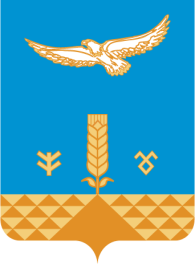 Администрация  сельского поселенияЦелинный сельсоветмуниципального районаХайбуллинский районРеспублики Башкортостан